Young Carer’s 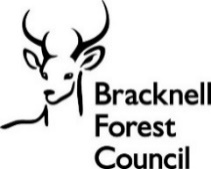 Needs Assessment / ReviewPLEASE EMAIL COMPLETED FORM TO: Young.Carers@bracknell-forest.gov.ukInformation Sharing The GDPR (General Data Protection Regulations) and the Data Protection Act: Any information provided will be used within the guidelines outlined in the ‘Framework for the Assessment of Children in Need and their Families’ and ‘Working Together’. It will be treated in strict confidence and only disclosed as necessary and to any extent appropriate and as required by law or to safeguard the child in the public interest. Where information is disclosed to other agencies it will be subject to the provisions of the Multi-Agency Disclosures Protocol. Details may be shared with the family of the child as necessary to safeguard the child and for the assessment process.Young Carer Contact details Young Carer Contact details Young Carer Contact details Young Carer Contact details Young Carer Contact details Young Carer Contact details NameGenderDOBAddresspostcodepostcodeMobile number Email addressSchool/College/Other % attendance% attendanceParent(s)/ Guardians Contact detailsParent(s)/ Guardians Contact detailsParent(s)/ Guardians Contact detailsParent(s)/ Guardians Contact detailsNameAddress if different to aboveMobile number Email addressYoung Carers Health and EducationYoung Carers Health and EducationYoung Carers Health and EducationYoung Carers Health and EducationYoung Carers Health and EducationYoung Carers Health and EducationYoung Carers Health and EducationDo they have additional support at school? Individual Education Plan (IEP)Individual Education Plan (IEP)Any other education support?Any other education support?Do they have additional support at school? Educational Health Care Plan (EHCP)Educational Health Care Plan (EHCP)Any other education support?Any other education support?Please give details of any additional needs, disabilities, mental health, or medical conditionsGP NameGP Practice name and AddressGP Practice name and AddressGP Practice name and AddressYoung carer’s ethnic group - Please select from the following Young carer’s ethnic group - Please select from the following Young carer’s ethnic group - Please select from the following Young carer’s ethnic group - Please select from the following Young carer’s ethnic group - Please select from the following AfricanAny other Mixed backgroundChineseTraveller of Irish heritageWhite BritishAny other Asian backgroundAny other White backgroundGypsy/RomaWhite and AsianWhite IrishAny other Black backgroundBangladeshiIndianWhite and Black AfricanInformation not yet obtainedAny other ethnic groupCaribbeanPakistaniWhite and Black CaribbeanRefusedWho does young carer live with (include all household members)?Who does young carer live with (include all household members)?Who does young carer live with (include all household members)?Who does young carer live with (include all household members)?Who does young carer live with (include all household members)?Who does young carer live with (include all household members)?Name of person Relationship to Young Carer  Being cared for Y/NDOB if under 21yrsOther information1.2.3.4.5.About the person(s) being cared for:About the person(s) being cared for:About the person(s) being cared for:Name(s) of who the young carer cares for Formal diagnosis or Nature of illness/disability/ mental health condition/ substance misuse/ otherIs the Young Carer the main or sole carer? Cared for 1 Cared for 2Cared for 3Description of the needs (i.e., physical, practical, emotional, parenting siblings) of the person(s) being cared for (indicate if these require daily, weekly, fortnightly, monthly support) Cared for 1Cared for 2Cared for 3How does the young carer provide care for these needs?Cared for 1Cared for 2Cared for 3Do any of the young carers caring tasks include bathing, toileting, strenuous physical tasks, family budgeting, administering medication, or personal care? Please give exact details. e.g., “helping with toileting” – please specify if this is prompting to use the toilet or hands on personal care   How does the caring role affect the young person e.g. school/college attendance and studies, social life, friendships, and leisure? What would the impact on the family if the young carer stopped providing care?What family strengths/protective factors/challenges need to be considered as part of this assessment? e.g housing, employment, or financial situation. Other support networks available to the family either within the wider family and/or community. What actions/services have you put in place to support this young carer/family?Where does the young carer go for help and support e.g. is there a significant adult outside of the family home/support group/youth provision?What are the young carer’s interests and aspirations, are these impacted or limited by their caring responsibilities?What is working well?for the young carer e.g. What makes you happy, what are you proud of? the household and whole family e.g., how well do you feel the family is working together? Is the young carer worried about anything, if so, what are those worries? What other services/agencies are involved with the (i) young carer and/or (ii) other family members?Example: Child in need plan, Early Help, Community Mental Health Team, District Nurse, Adult Social Care, Child Protection Plan, CAMHS, School Nurse, Health Visitor, Any other Voluntary organisationWhat other services/agencies are involved with the (i) young carer and/or (ii) other family members?Example: Child in need plan, Early Help, Community Mental Health Team, District Nurse, Adult Social Care, Child Protection Plan, CAMHS, School Nurse, Health Visitor, Any other Voluntary organisationWhat other services/agencies are involved with the (i) young carer and/or (ii) other family members?Example: Child in need plan, Early Help, Community Mental Health Team, District Nurse, Adult Social Care, Child Protection Plan, CAMHS, School Nurse, Health Visitor, Any other Voluntary organisationWhat other services/agencies are involved with the (i) young carer and/or (ii) other family members?Example: Child in need plan, Early Help, Community Mental Health Team, District Nurse, Adult Social Care, Child Protection Plan, CAMHS, School Nurse, Health Visitor, Any other Voluntary organisationName of Agency Practitioner Contact details Which family member is receiving supportWhat would help to improve the situation and which person and/or agency could support this if known?Assessment Consent ConfirmationAssessment Consent ConfirmationAssessment Consent ConfirmationAssessment Consent ConfirmationAssessment Consent ConfirmationWas the young carer spoken to alone as part of this assessment? Y/NIf not, please detail how the views and wishes of the child have/will be obtainedIf not, please detail how the views and wishes of the child have/will be obtainedIf not, please detail how the views and wishes of the child have/will be obtainedWas the young carer spoken to alone as part of this assessment? Y/NYoung Carer Signature (print name if not present, and their views have been obtained):Young Carer Signature (print name if not present, and their views have been obtained):Would Young Carer like to be contacted in the future to help us improve our service? Y/NParent(s)/Guardian Signature (print name if not present, and consent has been given):Parent(s)/Guardian Signature (print name if not present, and consent has been given):Consent to share data with relevant agencies and professionals?  Y/NAssessor name (block capitals)Assessor Job titleDate Assessment completed:Date Assessment completed:Where did you hear about our service? Where did you hear about our service? Assessor Signature (or print name if digital):Assessor Signature (or print name if digital):